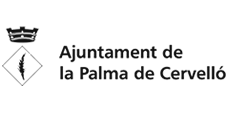 4ª CURSA DE LA DONA, 4 DE MARÇ DE 2018FULL D’INSCRIPCIÓ NOM ..................................................................................................................................COGNOMS  ..................................................................................................................................DATA DE NAIXEMENT  ..................................................................................................................................CURS ESCOLAR ..................................................................................................................................TELÈFON  ..................................................................................................................................E-mail ..................................................................................................................................Marca la categoria en la qual t’inscrius:Autorització per a menors de 16 anysJo .................................................... com a pare/mare o tutor, autoritzo a .......................................................a participar a la 4ª Cursa  de la Dona de la Palma, el proper diumenge 4 de març de 2018.Signatura,La Palma de Cervelló, .............. de .............................................. de 2018Les imatges podran ser difoses en qualsevol mitjà (TV, premsa, Internet, mitjans externs, material promocional, publicitat, xarxes socials...). La distribució podrà efectuar-se únicament amb caràcter gratuït i amb l’objectiu de difondre les activitats de l’Ajuntament de la Palma. Aquesta autorització és completament gratuïta, i em comprometo a no reclamar cap compensació, pagament, i/o indemnització a canvi del permís acordat amb l’Ajuntament de la Palma per a la utilització de la meva imatge o de la persona a qui represento. P3/P4 250 m3€P5/1r 500 m3€2n/3r750 m3€4t/5è/6è1 km3€Categoria adult 5 km5€